OBVESTILO ZA UČENCE in STARŠE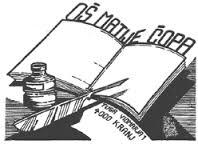 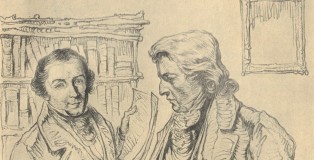 (Kulturni dan za učence 8. razredov – Po poti kulturne dediščine)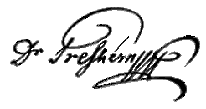 KDAJ? Četrtek, 8. decembra 2022ODHOD: Učenci se zberejo ob 7.45 pred vhodom v šolo. PRIHOD: okrog 13.30 (kdor je naročen na kosilo, ga bo tudi dobil, ko pridemo nazaj).SEBOJ IMEJ: pisalo, podlago za pisanje ter dežnik (v primeru slabega vremena).CENA:	8,00 EUR (ogled Prešernove, Jalnove, Finžgarjeve in Čopove rojstne hiše) 			cca. 7,00 EUR (avtobusni prevoz – okvirna cena, odvisna od števila učencev)Skupaj:	cca. 15,00 EUR (plačilo prek položnice)NAMEN KULTURNEGA DNE: Na lepem koncu Gorenjske si bomo ogledali:rojstni kraj Franceta Prešerna, Vrbo (vaško lipo, cerkev sv. Marka & pesnikovo rojstno hišo);rojstno hišo pisatelja Janeza Jalna, znanega zlasti po delu Bobri, v Rodinah;rojstno hišo pisatelja Frana Saleškega Finžgarja v Doslovčah;č)   rojstno hišo jezikoslovca, lit. zgodovinarja in knjižničarja Matije Čopa v Žirovnici.Želim vam prijeten dan v družbi velikanov slovenske književnosti. 									Anja Benedik, vodja kulturnega dne